Publicado en  el 29/10/2015 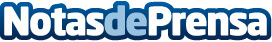 El cine recaudó un 4,3 por ciento más en 2014 respecto al año anteriorDatos de contacto:Nota de prensa publicada en: https://www.notasdeprensa.es/el-cine-recaudo-un-43-por-ciento-mas-en-2014_1 Categorias: Nacional Finanzas Cine http://www.notasdeprensa.es